                          Curriculum  Vitae SPECIALIST  IN  MEDICAL MICROBIOLOGY, SEROLOGY,                    HOSPITAL INFECTION CONTROL 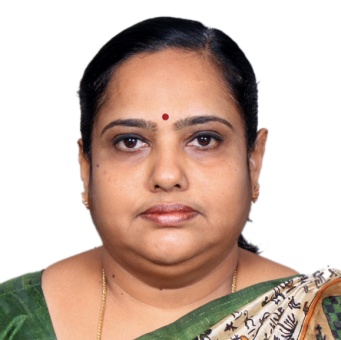 PERSONAL  INFORMATIONName                          : JAYASHREE  VEERASAMYDate of Birth              : 27 November, 1971Gender             	    : FemaleMarital Status	    : MarriedNationality  		     : IndianPassport No                 : M1445795 ( valid till 02/09/2024 )Address	     : 76,Kalyanasundaram street, Old Railway station road,    Erode-638001, INDIAMobile                        :  +91 73583 93991E Mail                         : jshree.autism@gmail.comACADEMIC QUALIFICATIONSM.D (Microbiology) - PSG Institute of Medical Sciences & Research(NABH Accredited), Coimbatore, India ; 2014M.B.B.S – Stanley Medical College, Chennai, India : 1995WORK EXPERIENCESpecialist in Microbiology, Hotat Bani Tamim General Hospital, Riyadh region , Saudi Arabia ;  29th May 2017 - 12Aug 2018Assistant Professor in Dept of Microbiology , Shri SathyaSai  Medical College & Research Institute , Kanchipuram district ; 23Nov , 2015 - 5 May, 2017Microbiologist, Dr. Kamakshi Memorial Hospital, Chennai; Apr 2015 – Nov 2015Microbiologist and HOD-Lab services, Lotus Multi-Specialty Hospital, Erode;Oct 2014 - Apr 2015Microbiologist, Sri Chakra Hospital, Gobichettipalayam; Jun 2014 - Sep 2014Junior Resident, Dept. of Microbiology,  PSG Institute of Medical Sciences & Research(NABH Accredited) ,Coimbatore. May 2011 - May 2014Medical Officer, Dept of ICU ,Dr. K.M.Nallaswamy Hospital , Erode. Jan 2010 - Apr 2011Medical Officer, REC (National Institute of Technology) Tiruchirappalli. Oct 2008 - Dec 2009Medical Officer, Dept of General Medicine ,Dr. K.M.Nallaswamy Hospital , Erode. Sep 2006 - Sep 2008Junior Medical officer, Dept of General Medicine, NLC General Hospital, Neyveli. Oct 2004 - Aug 2006Medical Officer, Dept of Obstetrics ,Dr. K.M.Nallaswamy Hospital , Erode. Aug 1999 - Sep 2004Junior Medical officer, Dept. of Cardiology, G.Kuppusamy Naidu Memorial Hospital(NABH Accredited), Coimbatore. Aug 1996 - Jul 1999KEY SKILLS  Involved in the teaching and training program for undergraduate students (MBBS) as per clause 13.6 of the Medical Council of India Postgraduate Medical Education Regulation .Daily reporting in diagnostic microbiology laboratory in various sections such as Bacteriology, Mycology, Serology, Immunology, Parasitology, Mycobacteriology and  Molecular Biology.Hospital Infection Control orientation programmes for staff nurses working in ICUs , Operating rooms, CSSD , Blood bank , NICU  and dialysis units, bio- safety in the diagnostic lab and  monitoring of data on Multi- Drug Resistant Organisms CERTIFICATIONS  BLS (Basic Life Support)  ACLS (Advanced Cardiac Life Support) ProviderCAHO Certified Professional for Hospital Infection Control (Basic)MD  THESIS “Streptococcus pneumoniae – Isolation,Virulence Factors and Drug resistance” under the guidance of Dr.J.Jayalakshmi MD.,Professor in Microbiology, PSG Institute of Medical Sciences & Research(NABH Accredited) , Coimbatore.PUBLICATIONS (i)V. Jayashree* , Karthika Jayakumar and S. Parvathi . “Microbiological  Corroboration for diagnosis of VAP by quantitative culture of endotracheal aspirate (QEA) in ICU patients in a tertiary hospital , South India”  Int.J.Curr.Microbiol.App.Sci (2016) 5(4): 371-374(ii)  Prasanna S, Karthika Jayakumar  and Jayashree V. “Primary cutaneous aspergillosis- tinea pedis caused by aspergillus niger in an immunocompetent adult individual residing in silk city of Kancheepuram district”  Int. J. Adv. Res. 4(9), 443-446REFERENCES         (i) Dr.Karthika Jayakumar  MD                Professor &HOD ,Dept of Microbiology                Shri Sathya Sai Medical College & Research Institute,               Ammapettai , Kanchipuram -603108,  INDIA               +91 7401066857  E- mail : jayakumarkarthika 900@gmail.com(ii) Dr. J.Jayalakshmi  MDProfessor in Microbiology,PSG Institute of Medical Sciences & Research(NABH Accredited),Coimbatore- 641004, India            +91 94431-33883    E-mail :jayalakshmi@psgimsr.ac.in           (iii) Jayashree Veerasamy*, Jayalakshmi Jayarajan.“Demonstration of Virulence Factors in Streptococcus Pneumoniae Isolates from a Tertiary Hospital in South India” NJLM. 2017 Apr, Vol-6(2): MO16-MO19(iv) Jayashree Veerasamy*, Karthika Jayakumar and Gurulakshmi R.B. “Profile Of Hepatitis A And E In Flood Victims Of Rural Chennai”  IJCMS, 2017; Vol. 3(6): 773-777  (v) Veerasamy J*, Jayarajan J. Atypical pneumococcal isolate from blood. Int J App Basic Med Res 2018;8:61-3CREDENTIALS Secured first prize in IAMM Quiz 2013 at the 37th National Conference of the IAMM (Indian Association of Medical Microbiologists) held at Nizam’s Institute of Medical Sciences , Hyderabad, India in Nov 2013.